TISKOVÁ ZPRÁVAVUT v Brně zmodernizovalo díky OP VaVpI svůj areálBrno, 9. září 2015 – Vysoké učení technické v Brně ukončilo letošního 30. června realizační fázi projektu „Modernizace areálu VUT v Brně, Purkyňova 118“. Projekt byl realizován 
v rámci Operačního programu Výzkum a vývoj pro inovace (OP VaVpI). V rámci projektu bylo zrekonstruováno a modernizováno 13 661 m2 výukových, výzkumných a souvisejících ploch.Celkový rozpočet projektu činil 187 milionů korun, z toho výše příspěvku EU ze strukturálních fondů činila 79 milionů korun a ze státního rozpočtu 13 milionů korun. Zbývajících 95 milionů korun tvořily vlastní zdroje VUT v Brně. Projekt byl realizován v letech 2013 až 2015, vlastní rekonstrukce probíhala od února 2014 do června 2015, kdy proběhla i kolaudace stavby.Prostřednictvím vnitřní modernizace a dovybavení vybraných prostor byl naplněn cíl zajistit změnu účelu užívání prostor v objektu SO 502 a SO 503, zajistit zřízení a konsolidaci nových laboratoří a přestěhování a modernizaci výukových prostor, čímž byly přímo zlepšeny podmínky pro studijní programy a výzkumně-vývojové směry chemie a technologie životního prostředí, makromolekulární chemie, chemie a technologie materiálů, fyzikální chemie, chemie a technologie potravin.Prostřednictvím vnitřní modernizace a dovybavení vybraných prostor objektu 502 byla zajištěna celková redislokace Ústavu soudního inženýrství (USI) do uvolněných prostor (po FEKT) v rámci areálu Purkyňova 118. Tím jsou pokryty komplexní potřeby USI a došlo ke zlepšení podmínek pro odbornou výukovou a výzkumně-vývojovou činnost s vazbou na studijní programy Soudní inženýrství a Rizikové inženýrství.Součástí projektu bylo i pořízení části přístrojového vybavení pro potřeby výuky a výzkumnou činnost jak FCH, tak i USI.Úspěšně dokončená realizace projektu umožňuje podporu výukové činnosti zejména ve zkvalitnění podmínek pro výuku v studijních programech garantovaných Fakultou chemickou a Ústavem soudního inženýrství. V souvislosti s výzkumnou činností podporuje zajištění zejména zkvalitnění podmínek výuky a výzkumné profilace studentů doktorských studijních programů.Kontaktní osoba:Ing. Zdenka Koňaříková stavebně technický odbor, rektorát VUT731 762 485, konarikova@ro.vutbr.cz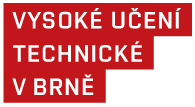 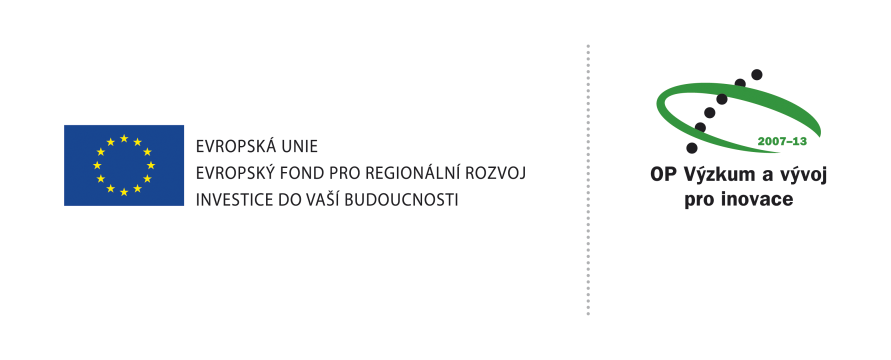 